Town of Concord385 Main St, P.O. Box 317Concord, VT 05824-0317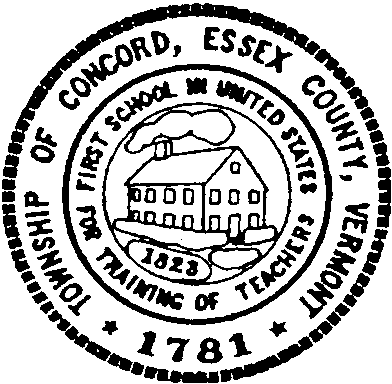  Zoning administrator             Report to planning commission for January 26, 20231. Completed and sent to the state E911 Board the audit/review of E911 numbers sent to the state in 2022.  Only one number sent to the state was not picked up at the state E911 office.2. Sent the year-end report of new construction to the U S Department of Commerce.3. Drafted the zoning administrator’s report for the 2022 town report.4. Updating the land use (zoning) application and certificate of occupancy (formerly compliance) forms to reflect changes in the regulation as well as personnel changes since the last update.H. Paul BerlejungZoning administrator and   E911 coordinator802-695-1094, Ext. 24zoningadmin@concordvt.org